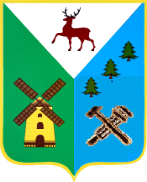 ЦЕНТРАЛЬНАЯ ПОСЕЛКОВАЯ АДМИНИСТРАЦИЯВОЛОДАРСКОГО МУНИЦИПАЛЬНОГО РАЙОНАНИЖЕГОРОДСКОЙ ОБЛАСТИП О С Т А Н О В Л Е Н И Еот 20 сентября  2017г.                                                                                                      №100       Об установлении льготной ставки арендной платы по договорам в отношении имущества, включенного в перечень муниципального  имущества, свободного от прав третьих лиц (за исключением имущественных прав субъектов малого и среднего предпринимательства),  предназначенного для предоставления во владение и (или) в пользование на долгосрочной основе (в том числе по льготным ставкам арендной платы) субъектам малого и среднего предпринимательства и организациям, образующим инфраструктуру поддержки субъектов малого и среднего предпринимательства          В соответствии с Федеральным законом N 209-ФЗ от 24.07.2007 "О развитии малого и среднего предпринимательства в РФ", решением поселкового Совета рабочего поселка Центральный №37 от 20.09.2017г." Об утверждении Положения о порядке формирования, ведения и обязательного опубликования перечня муниципального имущества, свободного от прав третьих лиц, подлежащего предоставлению во владение и (или) пользование на долгосрочной основе субъектам малого и среднего предпринимательства и организациям, образующим инфраструктуру поддержки субъектов малого и среднего предпринимательства, а также порядок и условия предоставления включенного в данный перечень имущества", в целях предоставления муниципального имущества во владение и (или) в пользование на долгосрочной основе (в том числе по льготным ставкам арендной платы) субъектам малого и среднего предпринимательства и реализации полномочий органов местного самоуправления по вопросам развития малого и среднего предпринимательства (далее МСП)         Центральная поселковая администрация Володарского муниципального района п о с т а н о в л я е т:1. Установить льготы по арендной плате для субъектов МСП, арендующих включенное в   Перечень имущество, находящегося в собственности муниципального образования городское поселение р.п.Центральный Володарского муниципального района Нижегородской области, свободного от прав третьих лиц (за исключением имущественных прав субъектов МСП), предназначенного для предоставления во владение и (или) в пользование на долгосрочной основе (в том числе по льготным ставкам арендной платы) субъектам МСП и организациям, образующим инфраструктуру поддержки субъектов МСП:- в первый год аренды – 40% размера арендной платы;- во второй год аренды – 60% размера арендной платы;- в третий год аренды – 80% размера арендной платы;- в четвёртый год аренды и далее – 100% размера арендной платы.        2. Установить следующие виды деятельности субъектов МСП и организаций, образующих поддержку субъектов МСП,  для предоставления им льгот по арендной плате за имущество, включенное в Перечень:        2.1. Реализующие проекты в приоритетных направлениях развития науки, технологий и техники в Российской Федерации, по перечню критических технологий Российской Федерации, которые определены в соответствии с Указом Президента Российской Федерации от 07.07.2011г. №899 «Об утверждении приоритетных направлений развития науки, технологий и техники в Российской Федерации и перечня критических технологий Российской Федерации».       2.2. Развивающие продуктовые линейки крупных компаний, работающих по направлениям национальной технологической инициативы.        2.3. Реализующие проекты в сфере импортозамещения (в соответствии с региональными планами по импортозамещению).       2.4. Занимающиеся производством, переработкой или сбытом сельскохозяйственной продукции.        2.5. Занимающиеся социально значимыми видами деятельности, иными установленными государственными программами (подпрограммами) Российской Федерации, государственными программами (подпрограммами) Нижегородской области, муниципальными программами (подпрограммами) приоритетными видами деятельности.        2.6. Начинающие новый бизнес по направлениям деятельности, по которым оказывается государственная и муниципальная поддержка.       2.7. Занимающиеся производством продовольственных и промышленных товаров, товаров народного потребления, лекарственных средств и изделий медицинского назначения.      2.8. Оказывающие коммунальные и бытовые услуги населению.      2.9. Занимающиеся развитием народных художественных промыслов.      2.10. Занимающиеся утилизацией и обработкой промышленных и бытовых отходов.      2.11. Занимающиеся строительством и реконструкцией объектов социального назначения.      Для получения льготы по арендной плате субъект МСП обращается в администрацию поселения с письменным заявлением о предоставлении льготы по арендной плате, в котором указывает осуществляемый субъектом МСП вид деятельности, установленный пунктом 2 настоящего Постановления, с предоставлением подтверждающих документов.3. Для определения льготной ставки арендной платы применяется понижающий коэффициент к размеру арендной платы, определенному по итогам торгов или на основании оценки рыночной стоимости имущества и указанному в договоре аренды.         4. В отношении объектов движимого имущества льготная ставка арендной платы рассчитывается по формуле:ЛС = АП х К,где:ЛС – льготная ставка арендной платы;АП – ставка (размер) арендной платы за год, устанавливаемая на основании независимой оценки при определении рыночной стоимости объекта, передаваемого в аренду;К – понижающий коэффициент.         5. В отношении объектов недвижимого имущества льготная ставка арендной платы рассчитывается по формуле:ЛС = S х АП х К,где:ЛС – льготная ставка (размер) арендной платы за пользование объектом имущества в год по договору аренды;S – площадь объекта недвижимого имущества;АП – ставка (размер) арендной платы за год, устанавливаемая на основании независимой оценки при определении рыночной стоимости объекта, передаваемого в аренду (за 1 кв.м.);К – понижающий коэффициент.         6. Льготы по арендной плате за имущество, включенное в Перечень, применяются при выполнении всей совокупности следующих условий:- вид деятельности субъектов МСП и организаций, образующих поддержку субъектов МСП, должен соответствовать требованиям части 2 настоящего Постановления;- внесение арендной платы по сроку, установленному договором аренды;- не допущение порчи имущества по вине арендатора или по причинам, способствующим арендатором;- использование имущество только по назначению, указанному в договоре аренды;- не допущение передачи имущества третьему лицу, в том числе в субаренду.         Если в сроки предоставления льготы,  арендатора перестает соответствовать установленным требованиям, льготы по арендной плате за имущество не применяются, а арендная плата рассчитывается и взыскивается в полном объеме с того дня, с которого арендатора перестала соответствовать установленным требованиям.7. Настоящее постановление опубликовать (обнародовать) установленным порядком.8. Настоящее постановление вступает в силу со дня его официального опубликования (обнародования).Глава Центральной поселковой администрации                                             О.В.Кузьмина